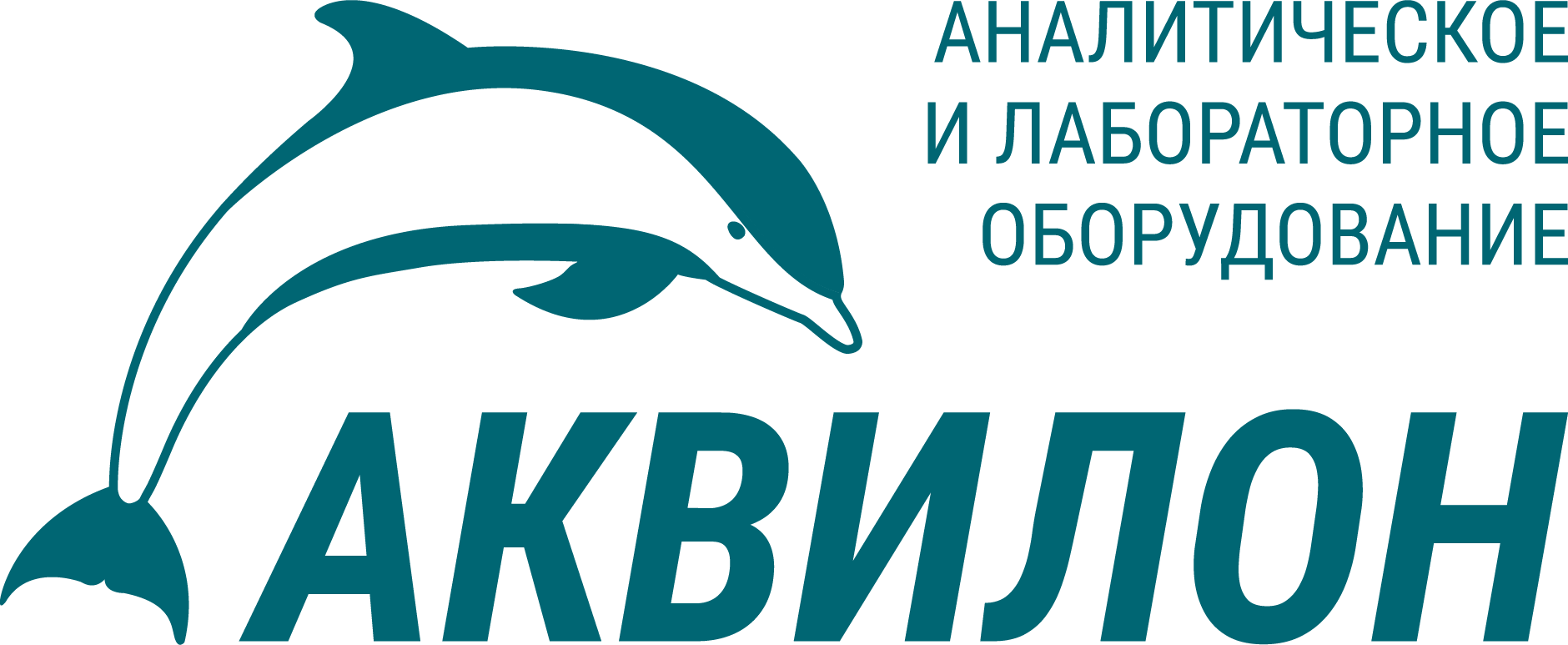 Для большей согласованности по вводу в действие, закупленного Вами лабораторного оборудования, обращаем Ваше внимание на следующие моменты Для установки прибора Tyrbosorg1) Скруббер устанавливается в вытяжной шкаф или за его пределами на столе, площадка 50*50 см.                                                                                 Да___     Нет___
2) Подвод воды не далее 1 м
    (шаровый кран с 1/2 наружной резьбой) 		                         Да___     Нет___3) Раковина не далее  (для слива из скруббера).                           Да___     Нет___
4) 1 евро-розетка 220 В.                                                                          Да___     Нет___

Реактивы, которые необходимо заранее приготовить Вам: 	 1) Левая бутыль: 10% NaOH .                                                           Да___     Нет___
2) Правая бутыль: 10% NaOH .                                                           Да___     Нет___ Внимание:    Если из-за неполной подготовленности Заказчика к приезду сервис-инженера потребуется дополнительное время для осуществления работ, Исполнителем будет выставлен счёт за каждый дополнительный день пребывания сервис-инженера в командировке и стоимость обратной дороги.    Если из-за неполной подготовленности Заказчика к приезду сервис-инженера потребуется повторный выезд сервис-инженера, Исполнителем будет выставлен счет за повторный выезд.    По завершению работ подписывается Акт о выполненных работах.Исполнитель:  АО АквилонРуководитель сервисной службы:  Тыртышный К.Н. Требования составлены в соответствии с распоряжением № 043/08 Генерального директора АО «Аквилон» Ращикова К.В. Заказчик _____________________________________________________________________С требованиями ознакомлен_____________________________________________________	МПЗаказчик _______________________________________________________________________Заказчик _______________________________________________________________________готов принять специалиста для проведения пуско-наладочных работ прибора _____________готов принять специалиста для проведения пуско-наладочных работ прибора _____________устанавливаемого по адресу ______________________________________________________устанавливаемого по адресу ______________________________________________________Желаемое время прибытия с ________________по _____________________________Телефон _______________________________________________________________________Телефон _______________________________________________________________________Контактное лицо _________________________________________________________________Контактное лицо _________________________________________________________________Краткое описание способа проезда до места _________________________________________Краткое описание способа проезда до места _________________________________________